                 ATHLETICS YUKON 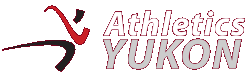 BOARD OF DIRECTORS MEETING                    November 5, 2019 – Sport YukonAGENDA/MINUTESPresent: Kristen Johnston; Don White; Lauren Whyte; Amelia Fraser; Ben Yu-Schott; Rob Gillis, Lauren Whyte; Bonnie Love Regrets: Kristy PetovelloCall to order: 7:03 pm 2.  Additions to the agenda: none3.  Approval of the agenda: approved4.  Review of October 2019 AGM meeting minutes: approved5.  STANDING ITEMSLotteries Applications: Kristen and Kristy had a meeting with Lotteries. Their mandate is to support team travel, not individual travel. The amount of administration that it takes on both ends is too much, and they are running out of money in the TAP program. All sports programs will now need to come up with a Travel Plan. They want to support athletes who are working towards long term goals. Board agrees we do not intend to fight this change.Rob will put a notice on our website letting our members know that applications are currently closed, but we will be back around April 1, 2020 with more information.  We get to pick 10 events and a rough estimate of the number of individuals who are participating. However, if we can show that our membership is spread out between road running, cross country, track, etc., then we may be able to have more events funded per discipline. Bonnie to get Adam to check how many members we have in each category. The most popular events are Jack Brow, Langley, Canadian Masters x2 (indoor and outdoor), Nimble Bear, B.C. Cross Country Championships, BMO, Victoria. Amelia to put a question on Facebook asking what events members want us to support. Travel applications submitted before December 1 will be dealt with under the old rules. Kristen is going tell Lotteries we don’t need a Travel Plan for December 1 – March 31 as there are no events we can think of during that time, that we will work on a Travel Plan for the new fiscal year, and that we are polling our members about what other events we should include on our Plan. Kristen will also check with Lotteries if we need to keep the receipts for an audit. Lotteries recommends that we add a check box to our membership applications confirming that if the person applies for travel funding, they will not submit false information. Funding Applications: Nothing yet. Trevor needed more information from last year, which Bonnie provided. Bonnie also did a review of what we’ve spent this year, and we have done well spending our grant money. AY Timelines: It is time to send thank you to our sponsors – each board member will send a thank you letter to the sponsor from the race they organized. President’s News: Kristen will be attending the Athletics Canada AGM soon. FH Track: Kristen and Don walked around the track and it is looking good. All of our concerns have been addressed. Kristen will send a thank you email to Nick (cc’ing Andrea, Mark Roberts, and the Minister) for doing a good job.The board said a big thank you to Don White for his relentless advocacy on the track.  AY website: The board reached a decision at the AGM that we wanted to improve our website. The XC Ski Club was identified as a potential model, and they use Wix as a platform. Kristen has been talking to Derek Law about modernizing our website. Derek has a side business hosting websites. We’re paying Karl $80 a year just to host the website. Derek charges $7 a month. Rob to do a mock-up of a couple websites for the board’s review. Discussion about what to do with our results – could another body host them? Sports Stats? Trackie? 6.  OLD BUSINESS	Policy Development: Background screening policy: we are waiting for Sport Yukon to send us template letter for the vulnerable sector criminal records check. They have not sent this to us yet. Take off agenda.  Amending the bylawsThe bylaws have been accepted by Societies, along with our corporate filings (take off agenda).  Equipment Purchases:Kristen was told by Lotteries that they have grant money available for equipment. The next intake date is in April 2020. Kristen suggests that we apply for this money so we can buy a storage container and sort out where it will be located later. When we got the trailer, we got a third of the cost from YRAC and a third from Lotteries. We also got a third from the CDF. Lotteries requires at least two quotes, community support letters, information from other funders, and possibility an environmental screening and confirmation of land lease. The most important issue is getting permission to store the equipment near the track. Bonnie to contact the Economic Development officers about the CDF application process. The application date is January 15, 2020. Kristen to contact Lotteries to get more information about their application process.The electronic timing equipment costs $35,000. We only have a budget of $2,000 for AWG timing. There is also a concern about whether the equipment would work in cold weather.  AY LogoKristen noted that our logo is always blurry. Tedd Tucker said (a while ago) that he could help. Bonnie to contact him again. 7. NEW BUSINESSRequest for Preto family membership reimbursement Board decision to reimburse the family membership, but not to reimburse for any other expenses. Ordering AY flags for eventsDon has access to a supplier and needs to look into this. It may be around $1,000-2,000. Reducing waste from our eventsWe know that collapsible cups exist but nobody knows how to order them. Ben to email Golden to see what they use. For the next meeting: larger discussion about how AY’s mandate and development. We have been focused on youth for a while, do we also want to start focusing more on adult athletes? Do we want to start putting on more clinics? Get more coaches up? 8. Next meeting date: December 10, 2019 at 7:00 pm. 9. Adjourn:  9:05 pm